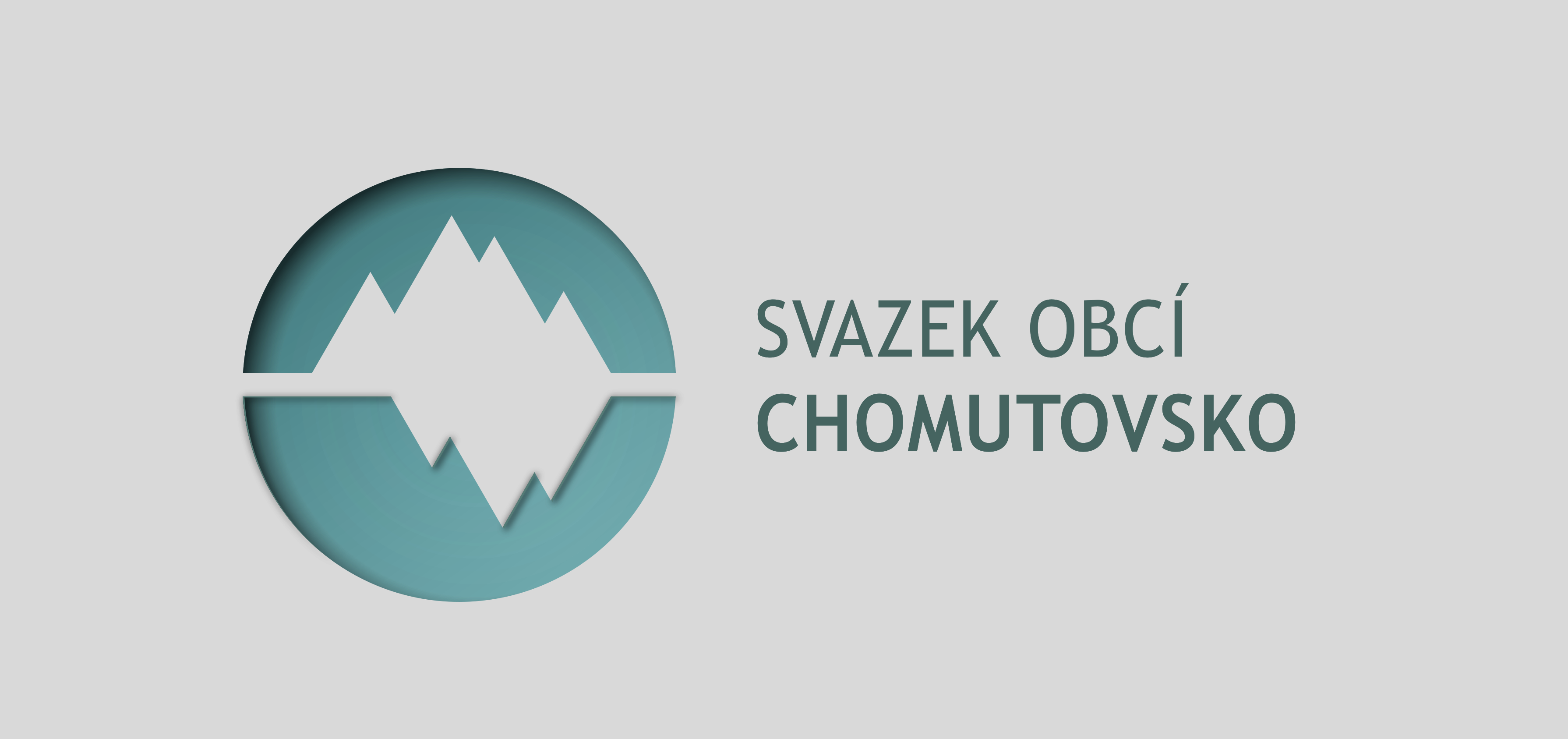 ZJEDNODUŠENÝ PROJEKTOVÝ ZÁMĚRZJEDNODUŠENÝ PROJEKTOVÝ ZÁMĚRZJEDNODUŠENÝ PROJEKTOVÝ ZÁMĚRProjekt: Bezpečnostníkamerový systémZpracovala: Lenka KynčilováDne: 17. 1. 2017ZÁKLADNÍ INFORMACE O PROJEKTOVÉM ZÁMĚRUZÁKLADNÍ INFORMACE O PROJEKTOVÉM ZÁMĚRUZÁKLADNÍ INFORMACE O PROJEKTOVÉM ZÁMĚRUCíl projektu:Cílem projektu je zvýšení bezpečnosti v členských obcích svazku a snížení kriminality v regionu Chomutovsko.Cílem projektu je zvýšení bezpečnosti v členských obcích svazku a snížení kriminality v regionu Chomutovsko.Stručný popis a zdůvodnění projektového záměru:Stručný popis projektu:Projektový záměr zahrnuje přípravu a realizaci projektu zvýšení bezpečnosti v členských obcích svazku osazením bezpečnostních kamer na vjezdu a výjezdu v obci. Cílem je prostřednictvím systému, vybaveného vzájemně propojeným a kompatibilním moderním zařízením, dosáhnout účinného monitoringu ve sledovaném území. Bezpečnostní kamerový systém bude napojen na systém Policie ČR. Příprava projektového záměru v pracovní skupiněPodklady pro výběr zpracovatele projektové dokumentaceVýběr zpracovatele projektové dokumentaceZpracování projektové dokumentacePodklady pro výběr zhotoviteleVýběr zhotoviteleRealizace zakázkySpuštění provozu bezpečnostního kamerového systémuNa území Chomutovska byly v některých obcích realizovány projekty bezpečnostního kamerového systému. Jedná se o vzájemně nepropojené bezpečnostní systémy s rozdílnou technickou specifikací. Úkolem CSS bude v rámci přípravy projektu definovat podmínky pro zpracování kvalitního projektu, který bude respektovat legislativní předpisy, záměry a možnosti členských obcí svazku a podmínky dohledového orgánu, tj. Policie ČR. Systém musí respektovat omezení vyplývající z ochrany osobních údajů, musí být precizně nastavena pravidla, kompetence pro obsluhu a zálohování získaných dat. Harmonogram projektu: 	01/2017 - 07/201901/2017 -  07/2017	Projektová přípravaúnor 2017		projektový záměrbřezen 2017	výběr projektantačervenec 2017 	zpracování PD08/2017 – 05/2018	VŘ – výběr zhotovitelezáří 2017		zadávací dokumentace pro výběr zhotovitelebřezen 2018	výběr zhotovitelekvěten 2018	podpis smlouvy o dílo se zhotovitelem06/2018 – 12/2018	Realizace září 2018		zahájení stavby      březen 2019	realizace stavby      květen 2019		zkušební provoz      červenec 2019	spuštění ostrého provozuStručný popis projektu:Projektový záměr zahrnuje přípravu a realizaci projektu zvýšení bezpečnosti v členských obcích svazku osazením bezpečnostních kamer na vjezdu a výjezdu v obci. Cílem je prostřednictvím systému, vybaveného vzájemně propojeným a kompatibilním moderním zařízením, dosáhnout účinného monitoringu ve sledovaném území. Bezpečnostní kamerový systém bude napojen na systém Policie ČR. Příprava projektového záměru v pracovní skupiněPodklady pro výběr zpracovatele projektové dokumentaceVýběr zpracovatele projektové dokumentaceZpracování projektové dokumentacePodklady pro výběr zhotoviteleVýběr zhotoviteleRealizace zakázkySpuštění provozu bezpečnostního kamerového systémuNa území Chomutovska byly v některých obcích realizovány projekty bezpečnostního kamerového systému. Jedná se o vzájemně nepropojené bezpečnostní systémy s rozdílnou technickou specifikací. Úkolem CSS bude v rámci přípravy projektu definovat podmínky pro zpracování kvalitního projektu, který bude respektovat legislativní předpisy, záměry a možnosti členských obcí svazku a podmínky dohledového orgánu, tj. Policie ČR. Systém musí respektovat omezení vyplývající z ochrany osobních údajů, musí být precizně nastavena pravidla, kompetence pro obsluhu a zálohování získaných dat. Harmonogram projektu: 	01/2017 - 07/201901/2017 -  07/2017	Projektová přípravaúnor 2017		projektový záměrbřezen 2017	výběr projektantačervenec 2017 	zpracování PD08/2017 – 05/2018	VŘ – výběr zhotovitelezáří 2017		zadávací dokumentace pro výběr zhotovitelebřezen 2018	výběr zhotovitelekvěten 2018	podpis smlouvy o dílo se zhotovitelem06/2018 – 12/2018	Realizace září 2018		zahájení stavby      březen 2019	realizace stavby      květen 2019		zkušební provoz      červenec 2019	spuštění ostrého provozuVýstupy projektu:Počet obcí napojených na systém bezpečnostního dohledového kamerového systému Počet:	 15 členských obcí Počet obcí napojených na systém bezpečnostního dohledového kamerového systému Počet:	 15 členských obcí Zadavatel projektu (organizace, jméno, kontakt):Chomutovsko, Náměstí 1. Máje 1, 430 01 Chomutov                                      Lenka Kynčilová, 724 755 765Chomutovsko, Náměstí 1. Máje 1, 430 01 Chomutov                                      Lenka Kynčilová, 724 755 765Uživatel projektu:Členské obce, Policie ČRČlenské obce, Policie ČRJe v rámci projektu plánované VŘSlužbyANO / NEJe v rámci projektu plánované VŘStavební práceANO / NEJe v rámci projektu plánované VŘDodávkyANO / NEPŘEDPOKLÁDANÝ ROZPOČET A HARMONOGRAM PROJEKTUPŘEDPOKLÁDANÝ ROZPOČET A HARMONOGRAM PROJEKTUPŘEDPOKLÁDANÝ ROZPOČET A HARMONOGRAM PROJEKTUPŘEDPOKLÁDANÝ ROZPOČET A HARMONOGRAM PROJEKTUÚkoly: ROZPOČET v KčROZPOČET v KčROZPOČET v KčÚkoly: 201720182019Projektová příprava: zpracování projektového záměru v pracovní skupině, příprava zadání pro výběr projektanta, zpracování projektové dokumentace, dohoda zapojených obcí s Policií ČR100 000Výběr zhotovitele: zadávací dokumentace10 000Zadání zakázky: realizace stavby, koordinace, bezpečnost7 500 000Zkušební provoz: napojení systému na dohlížecí systém PČR, testování, kontrola splnění projektovaných parametrů, revize, zkoušky40 000Spuštění ostrého provozu: odstranění případných nedostatků, předání do systému Policie ČR150 000 Celkem / rok110 0007 500 000190 000Celkem / projekt7 800 0007 800 0007 800 000ZPŮSOB FINANCOVÁNÍ PROJEKTUZPŮSOB FINANCOVÁNÍ PROJEKTUZPŮSOB FINANCOVÁNÍ PROJEKTUJe projekt spolufinancován z dotace?ANO / NEDotace z Fondu Ústeckého (č. smlouvy  …..) kraje bude použita na financování projektu ve třech etapách v závislosti na druhu aktivity. První etapa představuje zpracování projektové dokumentace, druhá etapa samotnou realizaci a třetí etapa se bude týkat zajištění provozu, včetně monitoringu naplnění předpokládaných parametrů a cílů. Na financování první etapy (PD) bude svazek žádat z FÚK 2017. Na financování dalších etap bude hledat další vhodné zdroje.ANO / NEDotace z Fondu Ústeckého (č. smlouvy  …..) kraje bude použita na financování projektu ve třech etapách v závislosti na druhu aktivity. První etapa představuje zpracování projektové dokumentace, druhá etapa samotnou realizaci a třetí etapa se bude týkat zajištění provozu, včetně monitoringu naplnění předpokládaných parametrů a cílů. Na financování první etapy (PD) bude svazek žádat z FÚK 2017. Na financování dalších etap bude hledat další vhodné zdroje.ANO / NEDotace z Fondu Ústeckého (č. smlouvy  …..) kraje bude použita na financování projektu ve třech etapách v závislosti na druhu aktivity. První etapa představuje zpracování projektové dokumentace, druhá etapa samotnou realizaci a třetí etapa se bude týkat zajištění provozu, včetně monitoringu naplnění předpokládaných parametrů a cílů. Na financování první etapy (PD) bude svazek žádat z FÚK 2017. Na financování dalších etap bude hledat další vhodné zdroje.Dotační titul 
(% dotace ze způsobilých nákladů):Dotace z Fondu Ústeckého kraje 2017:Předmět žádosti:	příprava projektu – projektová dokumentacePodmínky: Max. 70 % z celkových nákladů Žádost podána dne ….Smlouva podepsána dne ….Žádost o dotaci podat do 15.2.2017. Nová žádost o dotaci z Fondu Ústeckého kraje 2018: Podmínky: Max. 70 % celkových nákladů, vlastní podíl 30 %. Dotace z MVČR, Prevence kriminality:Předmět žádosti:	realizace projektu, vč. uvedení do provozu Podmínky: Max. 90 % z celkových nákladů 	     Max. 2 000 000,- Kč /etapa pro DSOŽádost podána dne ….Smlouva podepsána dne ….Žádost o dotace podat na rok 2018, prostřednictvím KÚÚKDotace z Fondu Ústeckého kraje 2017:Předmět žádosti:	příprava projektu – projektová dokumentacePodmínky: Max. 70 % z celkových nákladů Žádost podána dne ….Smlouva podepsána dne ….Žádost o dotaci podat do 15.2.2017. Nová žádost o dotaci z Fondu Ústeckého kraje 2018: Podmínky: Max. 70 % celkových nákladů, vlastní podíl 30 %. Dotace z MVČR, Prevence kriminality:Předmět žádosti:	realizace projektu, vč. uvedení do provozu Podmínky: Max. 90 % z celkových nákladů 	     Max. 2 000 000,- Kč /etapa pro DSOŽádost podána dne ….Smlouva podepsána dne ….Žádost o dotace podat na rok 2018, prostřednictvím KÚÚKDotace z Fondu Ústeckého kraje 2017:Předmět žádosti:	příprava projektu – projektová dokumentacePodmínky: Max. 70 % z celkových nákladů Žádost podána dne ….Smlouva podepsána dne ….Žádost o dotaci podat do 15.2.2017. Nová žádost o dotaci z Fondu Ústeckého kraje 2018: Podmínky: Max. 70 % celkových nákladů, vlastní podíl 30 %. Dotace z MVČR, Prevence kriminality:Předmět žádosti:	realizace projektu, vč. uvedení do provozu Podmínky: Max. 90 % z celkových nákladů 	     Max. 2 000 000,- Kč /etapa pro DSOŽádost podána dne ….Smlouva podepsána dne ….Žádost o dotace podat na rok 2018, prostřednictvím KÚÚKNutnost předfinancování?ANO / NEANO / NEANO / NENáklady bez DPHNáklady vč. DPHNáklady vč. DPHPředpokládané celkové náklady:7 800 000,- Kč 7 800 000,- Kč Předpokládaný podíl svazku:Celkem: 802 000,- KčZpracování projektové dokumentace: Fond Ústeckého kraje – vl. podíl 30 % / 33 000,- KčRealizace, zkušební provoz:MV, prevence kriminality – vl. podíl 10 % / 769 000,- KčCelkem: 802 000,- KčZpracování projektové dokumentace: Fond Ústeckého kraje – vl. podíl 30 % / 33 000,- KčRealizace, zkušební provoz:MV, prevence kriminality – vl. podíl 10 % / 769 000,- KčGarant projektu:Podpis: